Represents and compares numbers (June)Student Sheet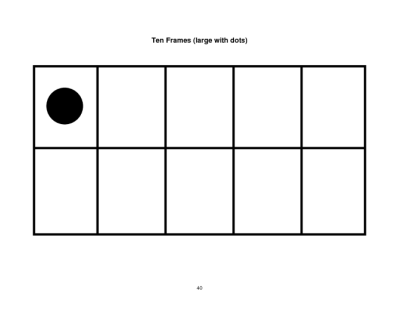 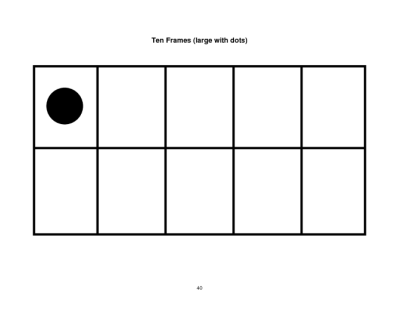 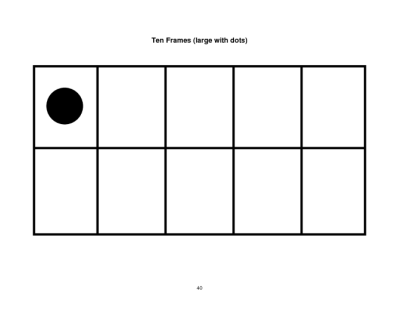 